Консультация для родителей: "Осторожно! Открытые окна!"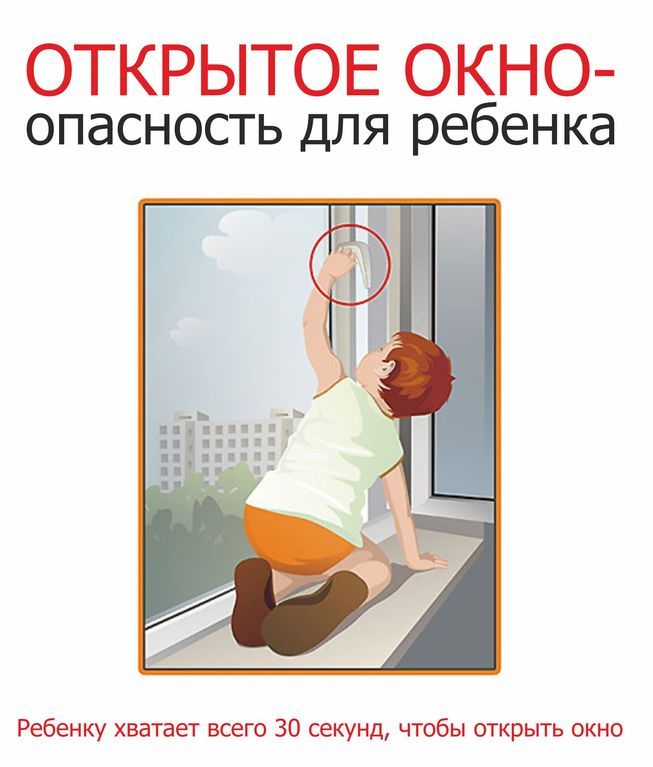 Мой дом — моя крепость”, — гласит известная поговорка. Мы, взрослые, любим часто употреблять ее, и нередко забываем, что в нашем доме нас подстерегает много опасностей.Достоинства современных ПВХ окон, такие как исключительная прозрачность стекла и лёгкость открывания, с другой стороны становятся их недостатками, угрожающими жизни детей.Каждой год от падения из окон гибнет огромное количество людей и большинство из них – дети. Управление здравоохранения и медики с наступлением тёплого времени года призывают родителей быть особенно бдительными к своим детям, следить, чтобы они не подходили к открытым окнам, а также не ставили малыша на подоконник, чтобы отвлечь его.С массовой установкой москитных сеток на пластиковые окна, этот функциональный аксессуар, защищающий от насекомых, представляет большую опасность при неправильном использовании. Ребенок видит некое препятствие впереди, уверенно опирается на него, и в результате может выпасть вместе с сеткой, которая не рассчитана на вес даже самого крохотного годовалого ребёнка. Зачастую дети опираются руками на антимоскитные сетки, которые крепятся снаружи на маленьких саморезах, и вываливаются на улицу вместе с ними.Сегодня детская безопасность в окнах является актуальной и очень большой проблемой повсеместно, особенно для российских мегаполисов.В большинстве случаев дети получают тяжелую сочетанную травму, которая сопровождается черепно-мозговыми травмами, повреждением центральной нервной системы, конечностей, костей, внутренних органов (разрывом печени и селезенки), что требует длительного лечения и восстановления, которое может исчисляться неделями, а то и месяцами. Иногда ребенок так и не может полностью восстановить здоровье и остается инвалидом на всю жизнь. Нередки случаи, когда ребенок умирает на месте или по дороге в больницу.Соблюдайте следующие правила:1. Не оставлять окна открытыми, если дома маленький ребенок, поскольку достаточно отвлечься на секунду, которая может стать последним мгновением в жизни ребенка или искалечить навсегда. 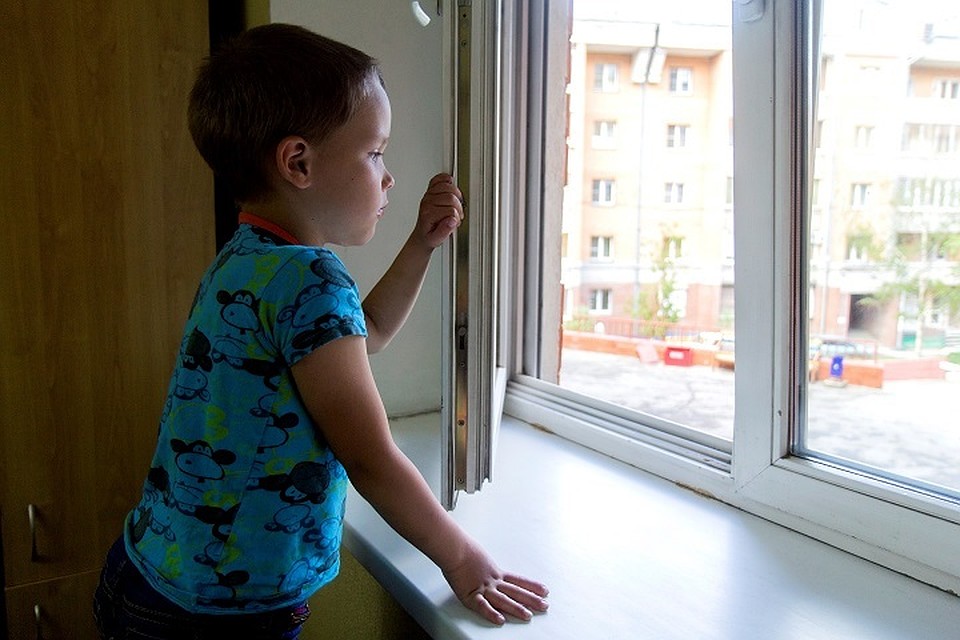 2. Не использовать москитные сетки без соответствующей защиты окна – дети любят опираться на них, воспринимая как надёжную опору, а потом выпадают вместе с ними наружу. 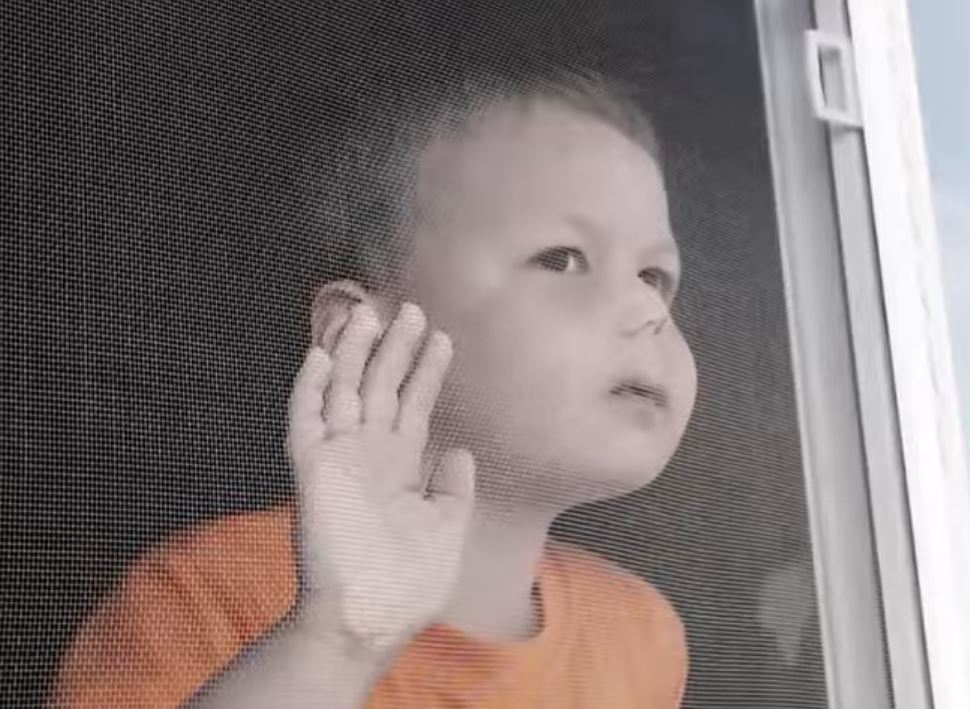 3. Не оставлять ребенка без присмотра, особенно играющего возле окон и стеклянных дверей. 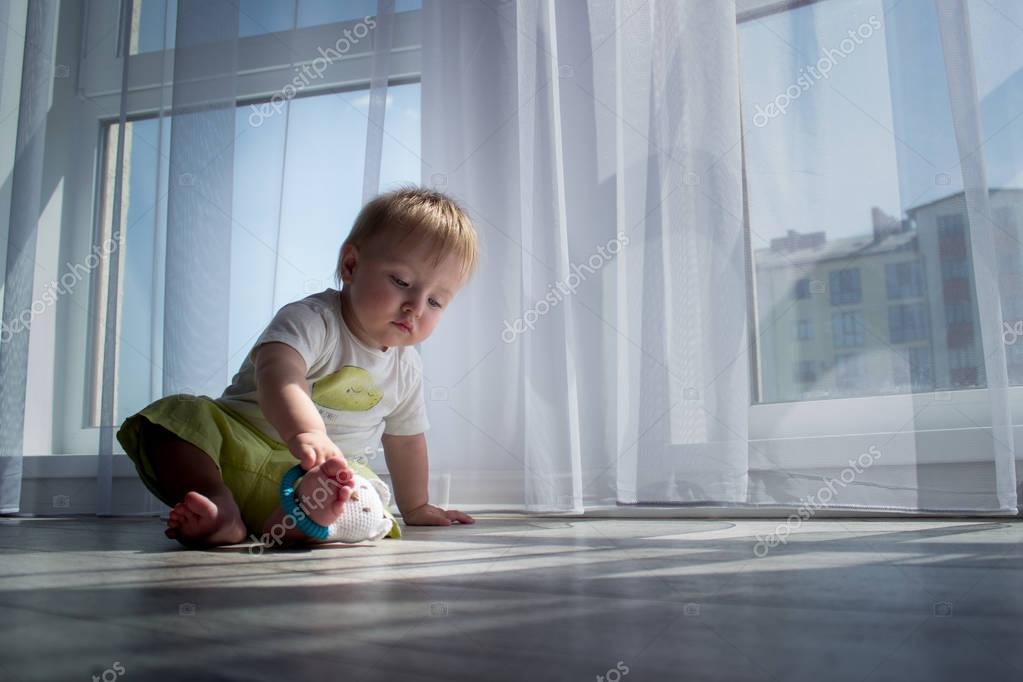 4. Не ставить мебель поблизости окон, чтобы ребёнок не взобрался на подоконник и не слетел вниз. 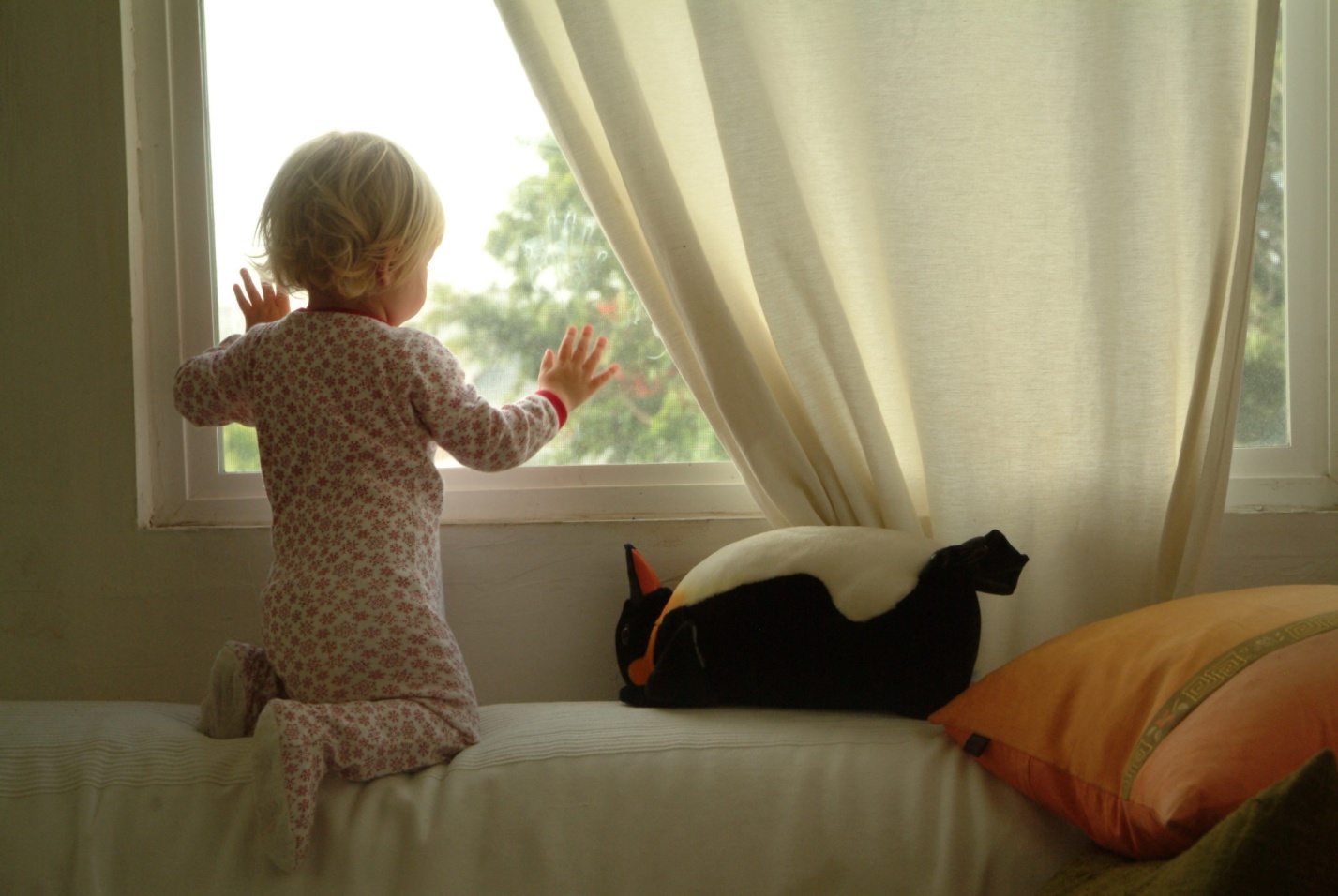 5.Не следует позволять детям прыгать на кровати или другой мебели, расположенной вблизи окон.6. Не следует класть вещи в беспорядке в процессе уборки возле балконных или межкомнатных остеклённых дверей, так как ребёнок может споткнуться и нанести себе травму. 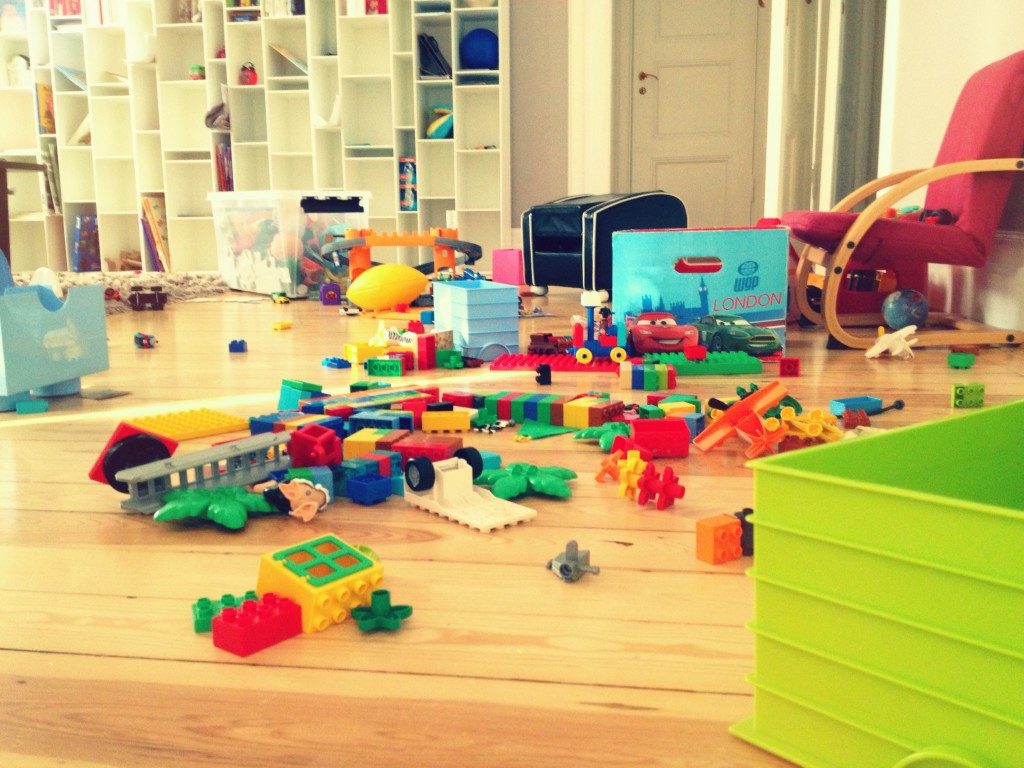 7. Преподавать детям уроки безопасности. Учить старших детей приглядывать за младшими.8.Тщательно подобрать аксессуары на окна для детской комнаты. В частности, средства солнцезащиты, такие как жалюзи и рулонные шторы должные быть без свисающих шнуров и цепочек. Ребёнок может в них запутаться и спровоцировать удушье.9. Посадить под окнами зелёные насаждения, особенно, если вы живёте в частном доме, которые смогут смягчить приземление в случае выпадения ребёнка из окна.10. Установить на окна блокираторы, препятствующие открытию окна ребёнком самостоятельно.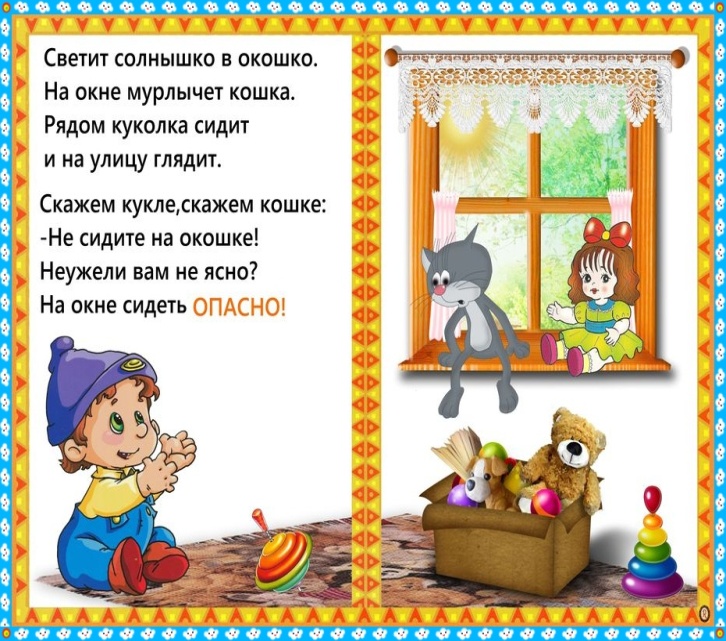 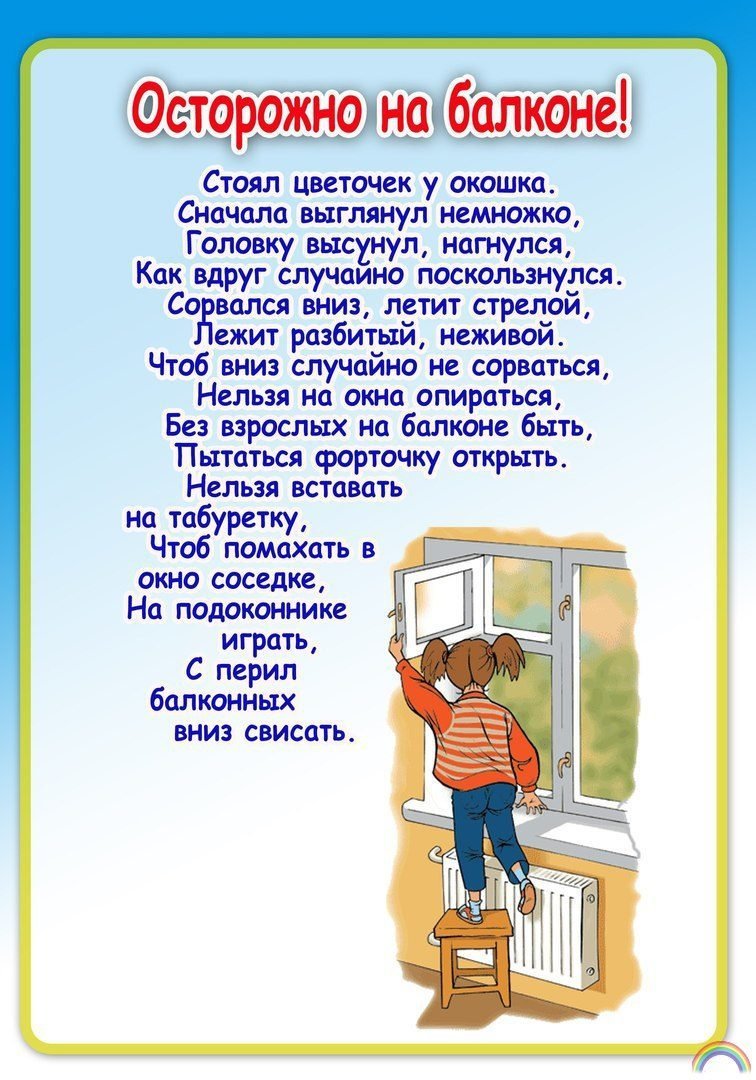 